ESK 5- Waves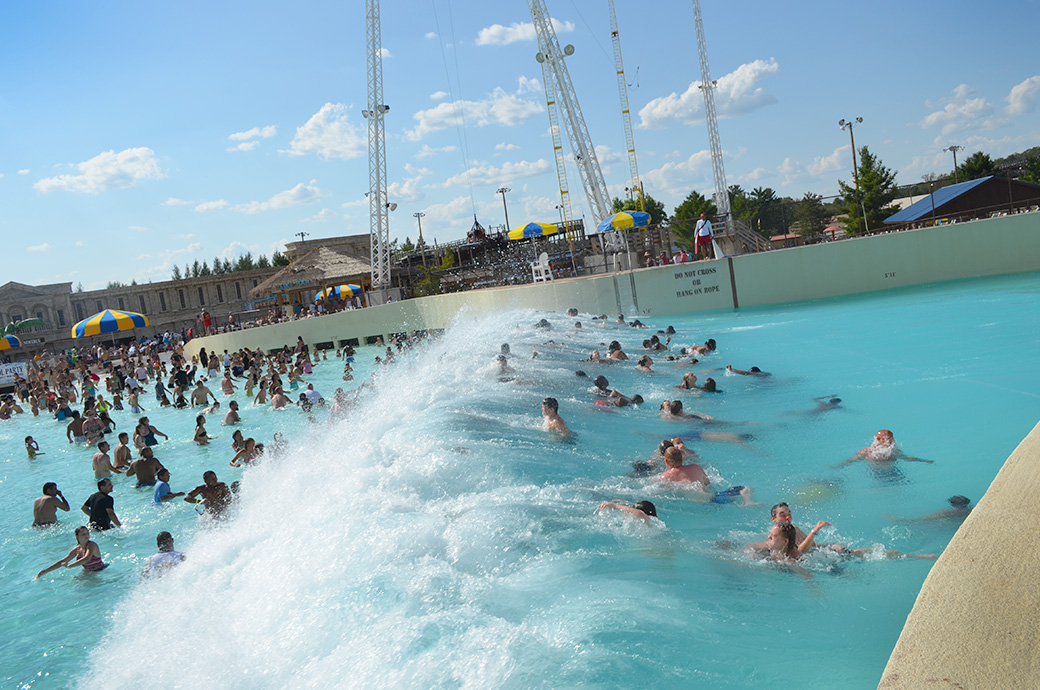 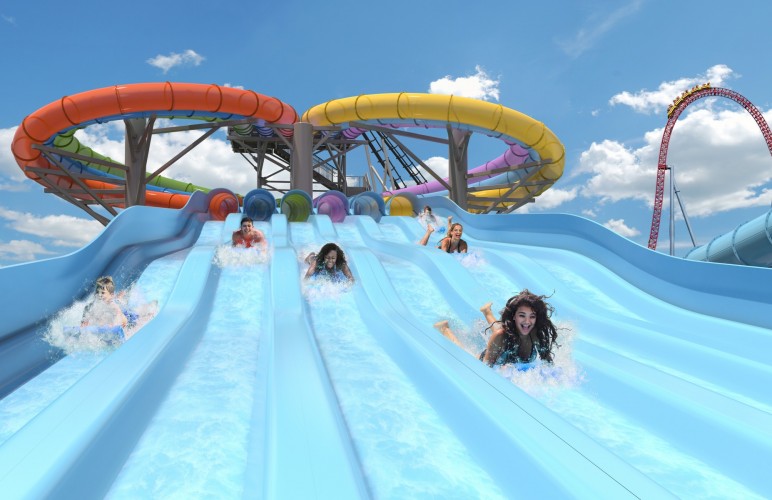 Powerpoint Guide:Every slide should have more visuals than words.You should not be reading anything off of your slidesYou cannot put fully solved problems on your slide. You may write questions or variables, but you must be able to solve it on the spot.You may not use any notecards during your presentation.No more than three slidesRequirementsPOL PresentationDesign a water ride that ends in a water/wave pool (Digital or Hand drawn)Give measurements for the dimensions of the ride and the poolDetermine how much time each passenger must wait between riding OR determine how often the waves will be created. I can explain all of the different components of the wave.I can justify how long each passenger needs to wait in order to enter the ride safely.I can explain how the waves will interfere within the pool, and how that will affect the riders. This must include constructive and destructive interference. I can calculate the speed, frequency and wavelength of a wave in the poolPhysics POL Rubric – Semester 2 – 2018Physics POL Rubric – Semester 2 – 2018Physics POL Rubric – Semester 2 – 2018Physics POL Rubric – Semester 2 – 2018Physics POL Rubric – Semester 2 – 2018Physics POL Rubric – Semester 2 – 2018ESK & Habit of MindGrading ExpectationsGrading ExpectationsGrading ExpectationsGrading ExpectationsPOL GradeESK & Habit of Mind4 Check = 43 Checks = 32 Checks = 21 Checks = 1POL GradeHabit of Mind:Presentation AccountabilityProfessional Dress, including shoes for the entirety of POLsUses resources in the room to enhance presentation (whiteboard, projector, visuals)Utilizes time effectively during presentation (not too short/too long)Productive, punctual and respectful member of POL audience and panelProfessional Dress, including shoes for the entirety of POLsUses resources in the room to enhance presentation (whiteboard, projector, visuals)Utilizes time effectively during presentation (not too short/too long)Productive, punctual and respectful member of POL audience and panelProfessional Dress, including shoes for the entirety of POLsUses resources in the room to enhance presentation (whiteboard, projector, visuals)Utilizes time effectively during presentation (not too short/too long)Productive, punctual and respectful member of POL audience and panelProfessional Dress, including shoes for the entirety of POLsUses resources in the room to enhance presentation (whiteboard, projector, visuals)Utilizes time effectively during presentation (not too short/too long)Productive, punctual and respectful member of POL audience and panelHabit of Mind: Presentation QualitySpeaks clearly, towards the audience, with accurate pronunciation and presentation volume.Makes eye contact and maintains a calm, present demeanor.Body language is confident and professional.Has a neatly organized, well-planned explanation that is easy to follow.Speaks clearly, towards the audience, with accurate pronunciation and presentation volume.Makes eye contact and maintains a calm, present demeanor.Body language is confident and professional.Has a neatly organized, well-planned explanation that is easy to follow.Speaks clearly, towards the audience, with accurate pronunciation and presentation volume.Makes eye contact and maintains a calm, present demeanor.Body language is confident and professional.Has a neatly organized, well-planned explanation that is easy to follow.Speaks clearly, towards the audience, with accurate pronunciation and presentation volume.Makes eye contact and maintains a calm, present demeanor.Body language is confident and professional.Has a neatly organized, well-planned explanation that is easy to follow.ESK 4.1/4.2ESK 5ESK 6.1/6.2ESK 4.1/4.2ESK 5ESK 6.1/6.2Pass No Pass